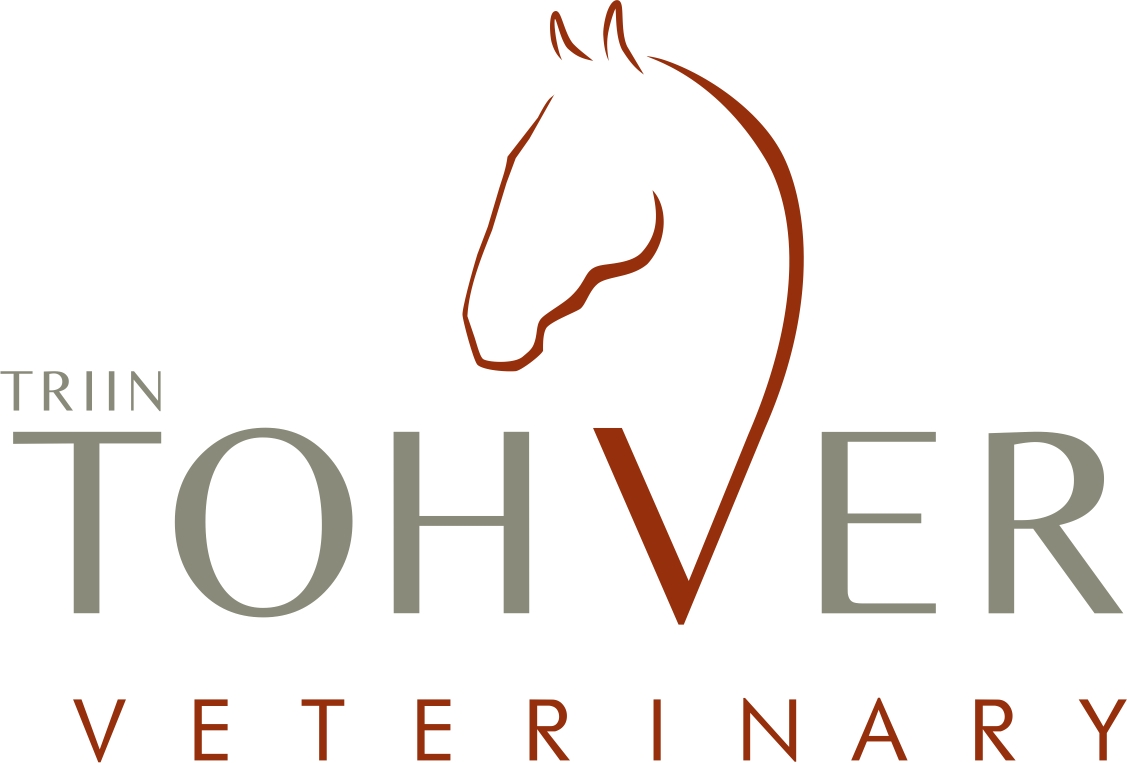 
SERVICES
Here is a list of the standard equine veterinary services I offer. Please feel free to ask about any specific examinations and prices as every case is different and all services cannot be found in this list.All prices include 20% income tax. Prices don´t include material and medication costs unless noted otherwise

GENERAL FEE and TRANSPORT									€	Homecall fee									15
 only billed if no additional services are neededTransport fee 									7cost per one owner in all stables in and near TallinnTransport fee in stables further than 50km from Kabila, Kernu			0,5/kmEmergency call transport fee							0,66/kmEQUINE DENTISTRY										Routine oral examination and floating					Thorough oral examination  (with mouthgag and mirror)				16Short oral examination (without mouthgag)						6Floating of teeth, electic float (includes oral exam)					46Treatment of paradontal diseaseDiastema widening								24Extraction of teeth in a standing horseExtraction of wolf tooth (incl. local anaesthesia)				20Extraction of incisors								24-60Extraction of cheek teeth (premolars and molars)		        negotiated priceTrepanation and flushing of sinuses				        negotiated price
Sedation and local anaesthetic not included (ca.5-15€)LAMENESS & DIAGNOSTIC IMAGINGLameness examLameness exam, short (without nerve blocks)					24Lameness exam (with flexion tests and nerve blocks)				36Lameness exam, follow-up								12Neurologic exam									42Digital x-rayone image (up to 3 images)							18one image (4 and more images)						15one image (Oxspring, skyline view, neck, back)				19Ultrasound exam									38Ultrasound exam, follow-up							24Prices for nerve blocks and articular blocks will be added to the examNerve block									7,2Intraarticular block									35Sedation and local anaesthetic not  included (ca.1-15€)Orthopedic treatmentsIntraarticular injection								30Injection of the navicular bursa							60With x-ray guidance in the large animal clinic of the Agricultural University in Tartu		Injection of ligaments and tendons with ultrasound guidance			40Local injection therapy (e.g stifle ligaments)					22,2Back injections									35Medication not included (ca.5-60€)Other lameness related services	Bandage, regular									3,6Bandage, multiple layers								7,2Hoof bandage									8,4Cast	 									48Local intravenous perfusion of antibiotics						48PRE-PURCHASE EXAMGeneral check-up with flexion tests, no written report				48General check-up with flexion tests, written report or insurance papers		70Radiography10 x-ray images									14512 x-ray images									16814 x-ray images									18916 x-ray images									20818 x-ray images									22518+ images, every additional image							12 Written x-ray report  (incl. sent x-ray images)					20Ultrasound examination of the superficial digital and deep digital flexor tendon1 leg 									362 legs 									443 legs 									724 legs 									80CHIROPRACTIC EXAMChiropractic exam and treatment, horse					60Chiropractic exam and treatment, small animal				30GENERAL MEDICINEGeneral examinationGeneral examination and consultation (heart, lungs)				22Short consultation (e.g drug prescription)						6Laborotory samplingBlood collection and interpretation of results					24Feces/urine sample 								9,6Skin scraping 									12Biopsy										30Lab costs not includedSkin biopsy for Lyme disease							110Includes: sampling, sedation, materials, Böse lab costs, postal feeVaccines and dewormingVaccination, up to 3 horses								15Vaccination, more than 3 horses							5Deworming,  up to 3 horses								6Deworming,  more than 3 horses							4Vaccines and dewormers not included in priceOther servicesPassport markings									18Flushing of tear duct								18Local anaesthesia									12-20Surgical opening of abszess/hematoma						24-36Surgical removal of a skin tumor							30-54Intravenous injection								8,4Intramuscular/subcutaneous injection						4,8Placement of a venous catheter							18PULMONARY DISEASEBronchoalveolar lavage (BAL)							 85Includes: sampling, sedation, laborotory costsTranstracheal wash 								110Includes: sampling, sedation, materials, Laboklin laborotory costs, postal fee	Treatment plan, compilation and materials						12Medication not icludedGYNECOLOGYUltrasound exam (evaluation of reproduvtive organs, pregnancy check)		20Intrauterine treatment								15-20Caslick surgery									30Removal of retained placenta							20-30NUTRITIONAL CONSULTATIONComposing of a feed plan (based on hay analysis)					20Feed or silage analysis								25COMPETITION VET FEES8h competition day								80Extra working hour (9 and more hours)						10EMERGENCY SERVICESEmergency fee, 8.00-19.00								18Emergency fee, 19.00-07.00 and Sundays/holidays					45Intensive care, 1h									24-48Colic, diagnostics and treatmentGeneral examination								22General and rectal examination							36Rectal exam, follow-up								18Nasogastric tube            								25Removal of an osoephagus impaction						25-60Wounds and injuriesWound debridement								8-18Suturing of wound		   							30-60Removal of wound sutures								12Joint flush with needles								60Medication and material cost not included		Triin Tohveri Hoburavi has the right to change the prices without prior noticeJuly, 2018